附件2022“货车司机职业发展与保障行动”项目申报表                                申报单位盖章：项目名称项目名称项目实施单位项目实施单位协办单位协办单位项目周期项目周期2022年  月至202  年  月2022年  月至202  年  月2022年  月至202  年  月2022年  月至202  年  月2022年  月至202  年  月项目地点项目地点实施时间实施时间项目预算（万元）项目预算（万元）单位配套经费规模（万元/年）单位配套经费规模（万元/年）项目类型项目类型帮扶救助类    保险保障类    教育培训类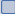 家庭关怀类    文体活动类    其他类型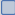 帮扶救助类    保险保障类    教育培训类家庭关怀类    文体活动类    其他类型帮扶救助类    保险保障类    教育培训类家庭关怀类    文体活动类    其他类型帮扶救助类    保险保障类    教育培训类家庭关怀类    文体活动类    其他类型帮扶救助类    保险保障类    教育培训类家庭关怀类    文体活动类    其他类型单位负责人姓名职务职称单位负责人电话手机电子信箱项目负责人姓名职务职称项目负责人电话手机电子信箱项目联系人姓名职务职称项目联系人电话手机电子信箱开展过“货车司机职业发展与保障行动”项目的单位，请简要介绍以往周期工作的基本情况和主要成果。（另附纸或以附件形式报送）开展过“货车司机职业发展与保障行动”项目的单位，请简要介绍以往周期工作的基本情况和主要成果。（另附纸或以附件形式报送）开展过“货车司机职业发展与保障行动”项目的单位，请简要介绍以往周期工作的基本情况和主要成果。（另附纸或以附件形式报送）开展过“货车司机职业发展与保障行动”项目的单位，请简要介绍以往周期工作的基本情况和主要成果。（另附纸或以附件形式报送）开展过“货车司机职业发展与保障行动”项目的单位，请简要介绍以往周期工作的基本情况和主要成果。（另附纸或以附件形式报送）开展过“货车司机职业发展与保障行动”项目的单位，请简要介绍以往周期工作的基本情况和主要成果。（另附纸或以附件形式报送）开展过“货车司机职业发展与保障行动”项目的单位，请简要介绍以往周期工作的基本情况和主要成果。（另附纸或以附件形式报送）2．首次申请参加“货车司机职业发展与保障行动”的单位，请对参加此项工作进行可行性分析。建议从本单位拟负责项目工作人员的基本情况、已有或者拟组建用于项目工作的专家团队、拟合作的企事业单位、可以争取到的资源等方面简要介绍。（另附纸或以附件形式报送）2．首次申请参加“货车司机职业发展与保障行动”的单位，请对参加此项工作进行可行性分析。建议从本单位拟负责项目工作人员的基本情况、已有或者拟组建用于项目工作的专家团队、拟合作的企事业单位、可以争取到的资源等方面简要介绍。（另附纸或以附件形式报送）2．首次申请参加“货车司机职业发展与保障行动”的单位，请对参加此项工作进行可行性分析。建议从本单位拟负责项目工作人员的基本情况、已有或者拟组建用于项目工作的专家团队、拟合作的企事业单位、可以争取到的资源等方面简要介绍。（另附纸或以附件形式报送）2．首次申请参加“货车司机职业发展与保障行动”的单位，请对参加此项工作进行可行性分析。建议从本单位拟负责项目工作人员的基本情况、已有或者拟组建用于项目工作的专家团队、拟合作的企事业单位、可以争取到的资源等方面简要介绍。（另附纸或以附件形式报送）2．首次申请参加“货车司机职业发展与保障行动”的单位，请对参加此项工作进行可行性分析。建议从本单位拟负责项目工作人员的基本情况、已有或者拟组建用于项目工作的专家团队、拟合作的企事业单位、可以争取到的资源等方面简要介绍。（另附纸或以附件形式报送）2．首次申请参加“货车司机职业发展与保障行动”的单位，请对参加此项工作进行可行性分析。建议从本单位拟负责项目工作人员的基本情况、已有或者拟组建用于项目工作的专家团队、拟合作的企事业单位、可以争取到的资源等方面简要介绍。（另附纸或以附件形式报送）2．首次申请参加“货车司机职业发展与保障行动”的单位，请对参加此项工作进行可行性分析。建议从本单位拟负责项目工作人员的基本情况、已有或者拟组建用于项目工作的专家团队、拟合作的企事业单位、可以争取到的资源等方面简要介绍。（另附纸或以附件形式报送）3．本单位项目实施方案（另附纸或以附件形式报送）3．本单位项目实施方案（另附纸或以附件形式报送）3．本单位项目实施方案（另附纸或以附件形式报送）3．本单位项目实施方案（另附纸或以附件形式报送）3．本单位项目实施方案（另附纸或以附件形式报送）3．本单位项目实施方案（另附纸或以附件形式报送）3．本单位项目实施方案（另附纸或以附件形式报送）推荐单位意见推荐单位意见（推荐单位公章）                            年   月   日（推荐单位公章）                            年   月   日（推荐单位公章）                            年   月   日（推荐单位公章）                            年   月   日（推荐单位公章）                            年   月   日（推荐单位公章）                            年   月   日行动办公室意见行动办公室意见经审议研究，确定该项目于    年   月起实施。                          行动办公室                         （中国职工发展基金会代章）                            年   月   日经审议研究，确定该项目于    年   月起实施。                          行动办公室                         （中国职工发展基金会代章）                            年   月   日经审议研究，确定该项目于    年   月起实施。                          行动办公室                         （中国职工发展基金会代章）                            年   月   日经审议研究，确定该项目于    年   月起实施。                          行动办公室                         （中国职工发展基金会代章）                            年   月   日经审议研究，确定该项目于    年   月起实施。                          行动办公室                         （中国职工发展基金会代章）                            年   月   日经审议研究，确定该项目于    年   月起实施。                          行动办公室                         （中国职工发展基金会代章）                            年   月   日